Työnhaun dokumentointi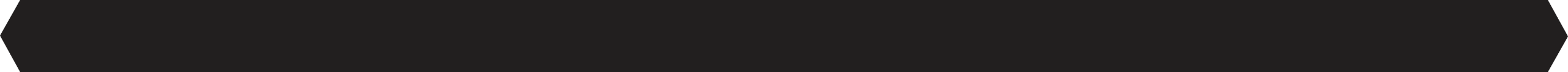 Documenting your jobsearchTyönhaun dokumentointiDocumenting your jobsearchTyönimikeTitleTyöpaikkaEmployerTyöpaikkaEmployerTyöpaikkaEmployerTyösuhdeInfo on employmentTyösuhdeInfo on employmentIlmoituskanavaWhere did you find this job adIlmoituskanavaWhere did you find this job adMyyjä? Siivooja? Assistentti?Sales person? Cleaner? Assistant?Työpaikan nimi ja paikkakuntaName and location of employerTyöpaikan nimi ja paikkakuntaName and location of employerTyöpaikan nimi ja paikkakuntaName and location of employerMilloin työ alkaa? Onko se kokoaikatyö vai osa-aikatyö? Onko työsopimus vakituinen vai määräaikainen?When does the work start? Is it a full-time or part-time job? Is it a permanent position or temp job?Milloin työ alkaa? Onko se kokoaikatyö vai osa-aikatyö? Onko työsopimus vakituinen vai määräaikainen?When does the work start? Is it a full-time or part-time job? Is it a permanent position or temp job?Miltä sivustolta löysit ilmoituksen tai kuka suositteli sinulle tätä työpaikkaa?Which job site did you find this on or did someone tell you about it?Miltä sivustolta löysit ilmoituksen tai kuka suositteli sinulle tätä työpaikkaa?Which job site did you find this on or did someone tell you about it?Omat muistiinpanotNotesOmat muistiinpanotNotesHakemuksen lähetyspäiväDate application was sentViimeinen hakupäiväDeadline for applicationViimeinen hakupäiväDeadline for applicationYhteystiedotContact informationYhteystiedotContact informationStatusMiksi haet juuri tätä työpaikkaa? Mitä tiedät työpaikasta ennestään? Tunnetko jonkun työntekijän?Why are you looking for this job? What do you know of this employer? Do you know someone who works there?Miksi haet juuri tätä työpaikkaa? Mitä tiedät työpaikasta ennestään? Tunnetko jonkun työntekijän?Why are you looking for this job? What do you know of this employer? Do you know someone who works there?Yhteyshenkilön nimi ja puhelinnumero ja työpaikan osoite, jos ne on mainittu.Contact information of the recruiter if they’re mentioned in the ad.Yhteyshenkilön nimi ja puhelinnumero ja työpaikan osoite, jos ne on mainittu.Contact information of the recruiter if they’re mentioned in the ad.Odottaa vastausta / ei paikkaaOngoing / finishedTyönimikeTitleTyöpaikkaEmployerTyöpaikkaEmployerTyöpaikkaEmployerTyösuhdeInfo on employmentTyösuhdeInfo on employmentIlmoituskanavaWhere did you find this job adIlmoituskanavaWhere did you find this job adOmat muistiinpanotNotesOmat muistiinpanotNotesHakemuksen lähetyspäiväDate application was sentViimeinen hakupäiväDeadline for applicationViimeinen hakupäiväDeadline for applicationYhteystiedotContact informationYhteystiedotContact informationStatus